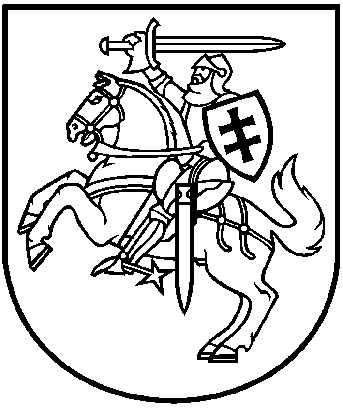 LIETUVOS RESPUBLIKOS APLINKOS MINISTRASĮSAKYMASDĖL LIETUVOS RESPUBLIKOS APLINKOS MINISTRO 2000 M. BIRŽELIO 27 D. ĮSAKYMO NR. 258 „DĖL MEDŽIOKLĖS LIETUVOS RESPUBLIKOS TERITORIJOJE TAISYKLIŲ PATVIRTINIMO“ PAKEITIMO2016 m. birželio 3 d. Nr. D1-413VilniusP a k e i č i u Medžioklės Lietuvos Respublikos teritorijoje taisykles, patvirtintas Lietuvos Respublikos aplinkos ministro 2000 m. birželio 27 d. įsakymu Nr. 258 „Dėl Medžioklės Lietuvos Respublikos teritorijoje taisyklių patvirtinimo“:1. Pakeičiu 58.37 papunktį ir jį išdėstau taip:„58.37. medžioklės plotų vienetuose, kurie yra vietovėse, nurodytose Lietuvos Respublikos vietovių, kuriose leidžiama medžioti medžiojamuosius gyvūnus tik tykojant, sėlinant ir varant tyliuoju būdu, sąraše, patvirtintame Valstybinės maisto ir veterinarijos tarnybos direktoriaus - valstybės lygio ekstremaliosios situacijos valstybės operacijų vadovo 2016 m. gegužės 13 d. sprendimu Nr. B1-385 „Dėl šernų populiacijos dydžio reguliavimo priemonių Lietuvos Respublikoje“, medžioti kitais Medžioklės taisyklių leistinais medžioklės būdais, išskyrus tykojant, sėlinant ir varant tyliuoju būdu.“.2. Pripažįstu netekusiu galios 75 punktą. Aplinkos ministras 				           Kęstutis Trečiokas 